Grossmont College – Notes 
Website Transition Plan – DT 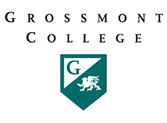 _____________________________________________________________________________________Website Fixes & Enhancements

Meeting:  	03/25/2020 – 10:00 am
Attendees:  	Michael Carr; Anne Krueger; Gabriel Neri; Deanna Thompson; Christopher Tarman
Absent:  	Rocky Rose; Shannon Cadagan
_____________________________________________________________________________________Agenda:Determine user support structurePlan/setup the roles/permissions Review/confirm site settings Confirm architecture (folder structure is acceptable, links where they need to be) Implement 301 redirects for any changed URLs Fix accessibility errors Fix validation errors Fix spelling errors Fix mobile issues (i.e. broken CSS on Search bar) Integrate Google Analytics Integrate Siteimprove Setup GA tracking of buttons for Open CCC apply links 
_____________________________________________________________________________________
Roles/Responsibilities
Agenda ItemTeam ResponsibleTimelineDetermine user support structureFront end web admin Prior to launch
OngoingPlan/setup the roles/permissionsFront end web adminPrior to launch
OngoingReview/confirm site settingsFront end
Back end web adminPrior to launch
OngoingConfirm architecture/folder structureFront end web adminNOW
Prior to launchImplement 301 redirects Front end web admin
Back end web adminPrior to launch
OngoingFix accessibility errorsTBDOngoingFix validation errorsBack end web adminPrior to launch
OngoingFix spelling errorsFront end web admin
Content experts
End usersPrior to launch
OngoingFix mobile issues (i.e. broken CSS)Back end web adminPrior to launchIntegrate Google AnalyticsBack end web admin
Director, College RelationsPrior to launch
OngoingIntegrate SiteimproveBack end web admin
Director, College RelationsPrior to launch
OngoingSetup GA tracking of buttons for Open CCC apply linksBack end web admin
Director, College RelationsPrior to launch
Ongoing